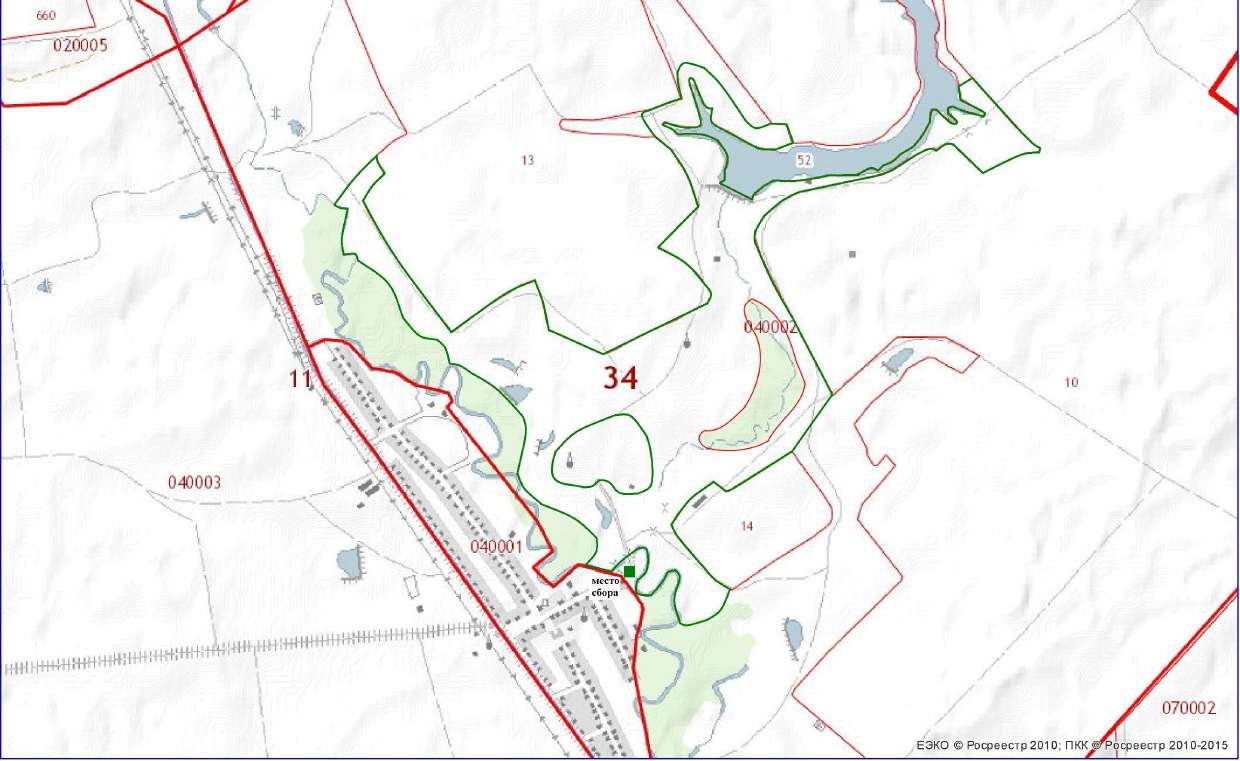 Графическое обозначение на публичной кадастровой карте схемы места сбора, выпаса сельскохозяйственных животных и птицы на территории Калиновского сельского поселения Киквидзенского муниципального района Волгоградской области (хутор Калиновский стадо №1)Приложение №2 	к постановлению Администрации Киквидзенского муниципального района Волгоградской области от 06.04.2022 г. № 200	Приложение №3	к постановлению Администрации Киквидзенского муниципального района Волгоградской области от 01.08.2018 г. № 354